YPN Advisory Board Minutes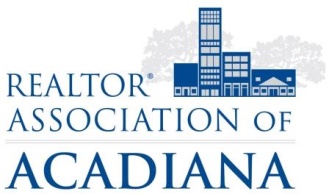 REALTOR® Association of Acadiana1819 W. Pinhook Ste. 115Lafayette, LA 70508RAA Board RoomWednesday, February 7, 2018Present: Kyle Bolivar, Tara Bienvenu, Leslie Guillory, Brandon Bradley, Tony Cobarrubia, Leah Thibaut, Claire Disch, Caitlin Hebert, Lynzie Blanchard, Billy McCarthy Present Non-Board Members: Sara Bourque, Lisa Roy SheppertMinutesBrandon Bradley called the meeting to order at 2:05PM.A motion was made to approve the Minutes from January. A second was called, all in favor, motion carried. A motion was made to approve the Amended Morning Buzz Topics for 2018 as follows. March – New LREC Property Disclosure with Steven Hebert, LREC Commission, Brandon Bradley with a Title perspective and Claire Disch to provide insight and variables. April – Fair Housing – Small Questions, Big TroubleMay – Social MediaJune – Home Staging – Is it Worth it?July – Top Producer Panel Q & AAugust – For Sale By Owner – How do you work with FSBO for your clients?September – REALTOR® SafetyOctober – CPA & TaxesNovember – Fee’s Fee’s Fee’s – Who Do I need to PayDecember – Naughty or NiceA second made, all in favor motion passed. A motion was made and seconded to table the YPN Trivia Night name. All in favor, motion carried. Minutes submitted by:Sara Bourque Communication/Professional Development DirectorREALTOR® Association of Acadiana